CRABBING		by Debi-Streett-IdellI’ve just returned from the land of slow-talking men and soft-bosomed women.Where my curious aunt has decided to submit to leukemia.Where they still talk of weather, late summer tomatoes, and circumnavigation.And give us a dozen instructions to guide us from comfortable interstates through quiet town streets to unlit rural routes.Always deeper into darkness.Follow the creek,through the Rocks,You’ll remember Hendrick’s Pond.Pass the Five Forks.If you cross the wooden bridgeYou’ll have gone too far.On a day before this day, before this decision, we sailed from Otter Point and I learned the delicate art of luring blue crabs to their death.Tie a bloody hunk of warm, raw chicken to the end of a long piece of strong twine.Dangle it over the side of the boat and watch it disappear.Drink cold beer and wait.Wait to feel the tugWait to feel the first tentative nibbling and thenWait to feel a greedy, unconcerned gnawing.Inch by slow inch, finger over finger, wind in the twine.Fool the crab into believing the currents in the bay are causing the motion.We must be most careful as we bring them into the light and warmth of the surfaceWhere the deception and brutality of our plans will become as clear as the glimmering water.If we pull too quickly, if we rise and cast a shadow,The crab will drop away and sink back into the depths,Avoiding our nets and kettles.Declining the invitation to our family dinner where everyone feeds on each other.Joking and judging choked-up and struggling.Always deeper into darknessFollow the creekThrough the RocksI don’t remember Hendrick’s PondPass the Five ForksIf you cross the wooden bridge you’ll have gone too far to find the house in the woods where the table outside is piled high with the glowing red shells of steaming Chesapeake Bay blue crabscrusted with spicy, salty Old Bay seasoning as thick as the mud they dwelt in that morning, ancient and imperviousBut not so now, as over ice tea and beer we casually twist their legs from the sockets, Split open their backs and scoop away their sodden lungs and curled, cooked entrailsBefore digging, pulling and sucking sweet fragments of flesh away from the thin, sharp, bony filament inside.Chatting and laughing, counseling and lying. After midnight, under gathering clouds, gliding back past the Five Forks, swiftly following the creek through the Rocks, A tawny and white doe, propeller-like ears spread wide, leapt from the road in front of us but did not flee.She watched us from the bank as we drove on,Always deeper into darkness,Ever wondering about the light.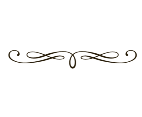 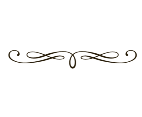 WHERE WILL YOU GO?	by Julia FogelOn Frazier street, in our own cityStand some apartments, not very pretty.The units are old, the units are small,And roaches probably crawl down the wall.Who lives there, you might want to know.It’s those who help our gardens grow.It’s those who with their loving spousesBuild and clean our stately houses.But they stand on the street, the neighbors complain.They take our jobs, the familiar refrain.Their children we must educate,While they send their money to a Mexican state.A few blocks over is Canton StreetWhere the wealthier folks meet and eat.While having their fun, they seem to be ableTo forget who sets their restaurant table.Wouldn’t it be nice, wouldn’t it be rightIf we could get rid of this urban blight?Call on the council to take some action,We don’t want this foreign faction.Luxury homes are just the ticket,The illegals that live there won’t dare to picket.This is progress, after all,Bring on that great big wrecking ball.So the humble apartments now lie in a heap.Do those who lived there sit and weep?To find a new home is their biggest task,And I have a question that I must ask.Where did you go when they knocked on the door?Where did you go when they tore up the floor?Where did you go when the walls tumbled down?Did you leave with a smile or leave with a frown?Where will you go with money so tight?Will you sleep on the street this cold winter night?Will you find an affordable place for your bed?I can’t get these questions out of my head.2 EXCELLENT POEMS	Read by Jodi RoneyThe approach of a man’s life out of the past is history, and the approach of time out of the future is mystery. Their meeting is the present, and it is consciousness, the only time life is alive. The endless wonder of this meeting is what causes the mind, in its inward liberty of a frozen morning, to turn back and question and remember. The world is full of places. Why is it that I am here?—Wendell Berry, The Long-Legged HouseSpared by a car or airplane crash orcured of malignancy, people lookaround with new eyes at a newlypraiseworthy world, blinking eyes like these.For I’ve been brought back again from thefine silt, the mud where our atoms liedown for long naps. And I’ve also beenpardoned miraculously for yearsby the lava of chance which runs downthe world’s gullies, silting us back.Here I am, brought back, set up, not yethappened away.But it’s not this randomlife only, throwing its sensualastonishments upside down onthe bloody membranes behind my eyeballs,not just me being here again, old needer, looking for someone to need,but you, up from the clay yourself,as luck would have it, and inchingover the same little segment of earth-ball, in the same little eon, tomeet in a room, alive in our skins,and the whole galaxy gaping thereand the centuries whining like gnats—you, to teach me to see it, to seeit with you, and to offer somebodyuncomprehending, impudent thanks.				— William Meredith, “Accidents of Birth”WHAT HOME MEANS TO ME 		by Barry HackerWhen I saw the topic of todayI thought, I really don’t have much to sayBut as I sat down to see what I could doThese thoughts appeared to share with youThey may not be what you expectBut let me simply be directWhen all is said and all is doneThe unexpected is much more funThey say a house is not a homeCause it doesn’t have that touchOf all the things you call your ownThat place you love so muchA house can simply be a structure with a roof over your headBut a home can be that place of comfort for you to lay your bedWhen people say “You can’t go home,” they may mean a state of mindA feeling of nostalgia of the experiential kindA home can be a simple hut built upon some dirtOr a Turkish tent all covered up that’s formally called a yurtA home can be up in a tree or on a boat that sails upon the seaA home can be out on the range, if you really need a changeThey say that home is where the heart is and perhaps that may be trueBut it may not be the same for me as it may be for youI think a home may simply be that very special placeCreated from your heart with love and with your own true graceNo matter where you travelNo matter where you roamThere really is no better placeThan your own home sweet homePoem – Thoughts on Home    by Ralph PetersUp there in Washington State, The plantation Doug firsFelled by bearded, big-booted men wielding shrill chainsaws and thumping axesDangerous work in a piney, resin-scented clearing Dragged by massive chain and clanking donkey engine out of the rough wood-chip carpeted glade Loaded on logging trucks and then loaded again on rolling stockHeading by unhurried train chugging easterly to the boisterous mill.Limbs lopped, bark stripped, 2x6’s, 2x4s sawed, stacked, and bound.Brought south by flatbed K-Whoppers and Peterbilts, belching and gears grinding as they surmount the grades.Lumber yards and depos; sorted and distributed to framers, builders and contractors;Pallets and stacks bought by the gross.Shipped to a job site on an old WWII AAF dispersal field,Later, a large nursery.Survey crews mapping elevations; civil engineers calculating drainage plansGraders with their belching Cat D-8’s; Soils engineers with clip boards claiming 90% on their sand cone compaction studies.Curbs and gutters sited and pouredTenon sleeves laid out; post-tension slabs poured; concrete screeded and leveled.Wet wood, whining saws, the staccato echoing sound of framing hammers pounding 16 penny nails.Work place chatter and musings; the muted idle of the Roach Coach playing its own sound track of Nortena music  A wooden skeleton of some sort taking shape in the lambent San Diego sun. Soon to be clad in plywood, OSB, building paper, Three coat Stucco and red roof-tile; and topped with chimney and spark arrestor.   Properly fenestrated (first gen double glazed) and flashed,With solemn tribute to Title 24 and R factors.Blaspheming drywallers put in a quarter acre of gyp-board, then tape and mud; The plumbers and the painters move in, and do their hurry-up work;Tile setters always on a work-around schedule, always with the best lunches.  Superintendents and foremen arguing about charge backs and change orders.  (And let’s not forget the electricians – the prima donnas of the construction trades, pulling wire, installing GFS circuits)   A spider’s web – a welter - of sprinkler lines;The front yard sodded with fescue A carrotwood and a camphor tree thrown in.Final permit, NOC issued. And recorded.  The SOL starts to run.An edifice ready to sell. But is it a home?   Not yet.  18 miles to the South, amongst the Mission Hills wannabees,A young couple has a decision to make.Commute convenience, with private schools for the kidsOr the opposite.Kinder kommen zuerst, as they say in German.  [zoo-ehert]Purchase made, oatmeal Berber and floor installed, move done.If the walls could talk:Birthday parties; children’s illnesses, Halloweens a plenty, the red bowl, visits by parents, friends and relatives, barbecues, Little League parties, landscaping decisions, matching Frazee Shell White, moving away from Frazee shell white, Deke and Edith building the porch overhang, graduation parties, grandchildren and Lincoln logs; arguments and making up in Mary’s walk-in closet, tomatoes and basil from the garden; kitchen remodels, merit badge classes, the kids sleep-overs, Sponge Bob and the Simpsons, watching TV and eating popcorn, Eagle Scout celebrations, choir practice, plumbing leaks, auction dinners, ant attacks, the mouse invasion, the green mouse tongs, the annual parental gift of Sunnyland Nuts, Silvana’s garden party, the Cob oven, walking in on cavorting teenagers, multiple stepladders hanging, Mary’s home office, Christmas lights, bicycles in the garage, clutter, red steps, weed block, four cubic yards of tumbled river rock, the parental furniture;  the Frida Kahlo blue door….   Home.   AUTUMN LEAVES                	by Gerrie HenchyI sat and listenedTo the piano.It was an old upright,But I heard a Baby Grand.And I became a child again.Music folding round my heart,And a light shown from each noteAs it hung suspended in the air,Floating me upwardsCarried on the melody. GREATNESS	by Joe HenchyHuman greatness is heroic.Action that makes a mark in time.Human greatness is millions of small actsthat weave the fabric of the human spirit.A little girl pirouettes and curtsiesTo show off her new birthday dress.A young boy puts on his first baseball uniform.His eyes are so wide his dreams are showing.A widower, living by himself,Teaches his young neighbor to bunt.A widow plants flowers in an empty lotTo brighten the days of those passing by.A small child tells a fallen bird,“It’s OK, I’ll take care of you.”A nine-year-old sees a tornado strike  And raises thousands for the victims.A husband brings home flowersWithout needing an occasion.A wife brings dreamsTo an ordinary day.A women’s garden club in IowaWrites letters to the guys overseas.A peace rally jams Balboa ParkTo bring the guys home alive.A gay couple look proudly at their wall andDoesn’t see a shadow on their wedding certificate.A skinhead doesn’t scare us the wayHis hooded sheet-wearing forebears did.A single pregnant teenaged girlFights daily fear to have her baby.A woman who smoked for eighteen yearsQuits when she learns she is pregnant.A man turns down an invitation to tennisSo he can drive Meals on Wheels to shut ins.An eighty-something invalid wills her arthritic handsTo knit a scarf for the man who brings her meals.A boy sixteen searches feverishly for a wayTo ask a special girl out, without being rejected.A girl sixteen searches feverishly for a wayTo let that boy know the answer will be yes.A beaming bride and groom embrace andUnite their destinies in a common trust.An elderly couple walking in the parkLook at each other with a look beyond love.Such is the human spirit.A wonderful mosaic of beauty and strength.And each of us is part of it. (continued)HOME		by Marilyn AlbertsThe last of dinner’s milky tea finished, Grandpa settled in his chair by the gas stove,Polished his glasses, and dispatched me to “Fetch the book.”  I clambered into his lap and together we entered the world of The Hundred Acre Wood, created by A.A. Milne, where Winnie the Pooh (a bear of very little brain) lives with his friends Owl, Rabbit, Eeyore the donkey, Tigger, Kanga and Roo, Christopher Robin. and -- my favorite – his loyal buddy Piglet.  (I’d been given a plush yellow Piglet doll who eventually was loved to shreds.)The scraggly pines, scrubby thorn bushes and tangled oak branches were brought to life by the pen-and-ink sketches of Ernest H. Shepard, and those woods were as real and true to me as any place I have ever known or dreamed of. How I loved it –It was home.Grandpa West died when I was five.The first of my heart’s homes would never live in quite the same way, but at summer’s end I found another – Miss Eunice Tuttle’s kindergarten classroom.  Floor-to-ceiling windows nourished lush ferns; Lightning blue, gold and scarlet life flashed through its aquarium and bird cage.Smooth wooden blocks were big enough to sit on,Easels and paints waited; music, stories and – BOOKS!How I loved it –It was home.Eighty years and many worlds later, I find myself on the rim of the Ngoro Ngoro Crater in Tanzania.Each day we travel the steeply winding road down the crater’s sides into the plain teeming with wildebeest Cape buffalo, giraffes, zebras, antelopes,elephants, baboons, hippos, black rhinos, and – LIONS.  In this world of constant births, mating, rivalries, and deaths, we did not see an actual bloody fatality, though its evidence was clear.  We are interlopers here in our Land Rovers, very much strangers in this world, except for our game drivers.I am privileged to ride with Nur, who is well-educated but wisely says:“This is my world.It is my home.”We see this protected animal world each day as we pass thatched-hut villages set in rolling green hills, men tending their cattle herds in traditional robes.They are still “Masai Warriors” as they teach their boys to handle spears and nightly patrol the ramshackle fences enclosing the herds against lions.We can hear the soft voices and laughter of the women as they teach their daughters the art of beading bracelets, collars, and earrings.  I feel a strange kinship with these people – Yes, they have cell phones and send their children to college, butbear a connection to this land from time immemorial, with memories of a world so different from mine.  It ispart of them and they will always be part of this ancient earth, these clouds, grass and sky.Then I realize that this very land is the original birthplace of my own species – Homo Sapiens – long since spread over the earth – even beyond.Are we not each of us born from this ancestral home of earth and sky?How I have loved it all.In the words of a beloved old hymn:“Now may I find a settled rest,Where others go and come,No more a stranger or a guest,But like a child at home.”  Finis   